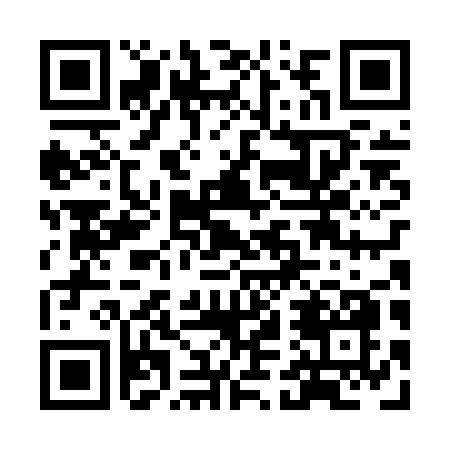 Prayer times for Haut-Bertrand, New Brunswick, CanadaWed 1 May 2024 - Fri 31 May 2024High Latitude Method: Angle Based RulePrayer Calculation Method: Islamic Society of North AmericaAsar Calculation Method: HanafiPrayer times provided by https://www.salahtimes.comDateDayFajrSunriseDhuhrAsrMaghribIsha1Wed4:206:021:176:218:3410:162Thu4:186:011:176:228:3510:183Fri4:165:591:176:228:3610:204Sat4:135:571:176:238:3810:225Sun4:115:561:176:248:3910:246Mon4:095:541:176:258:4010:267Tue4:075:531:176:268:4210:288Wed4:045:511:176:278:4310:319Thu4:025:501:176:278:4410:3310Fri4:005:491:176:288:4610:3511Sat3:585:471:176:298:4710:3712Sun3:565:461:176:308:4810:3913Mon3:545:451:176:308:5010:4114Tue3:525:431:176:318:5110:4315Wed3:505:421:176:328:5210:4516Thu3:485:411:176:338:5410:4717Fri3:465:401:176:338:5510:4918Sat3:445:381:176:348:5610:5119Sun3:425:371:176:358:5710:5320Mon3:405:361:176:368:5810:5521Tue3:385:351:176:369:0010:5722Wed3:365:341:176:379:0110:5923Thu3:345:331:176:389:0211:0124Fri3:325:321:176:389:0311:0325Sat3:315:311:176:399:0411:0526Sun3:295:301:186:409:0511:0727Mon3:275:301:186:409:0611:0928Tue3:265:291:186:419:0711:1129Wed3:245:281:186:429:0811:1330Thu3:235:271:186:429:0911:1431Fri3:235:271:186:439:1011:14